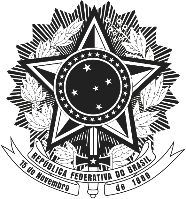 MINISTÉRIO DA EDUCAÇÃOFundação Universidade Federal do ABCReitoriaDECLARAÇÃO DE CAPACIDADE TÉCNICA (inciso V do art. 11 do Decreto nº 10.426, de 16 de julho de 2020)EU, Dacio Roberto Matheus, CPF nº (a preencher pela ACIC), ocupante do cargo de Reitor DECLARO, para fins de comprovação junto ao XX  nos termos do inciso V do art. 11 do Decreto nº 10.426, de 16 de julho de 2020, sob as penalidades da lei, que a Fundação Universidade Federal do ABC - UFABC possui capacidade técnica e competência institucional para executar o objeto proposto no Plano de Trabalho para o Termo de Execução Descentralizada - TED nº XX/20XX. A forma de execução dos créditos orçamentários, conforme Plano de Trabalho apresentado, foi considerada para a apresentação da presente declaração, nos termos do § 5º do artigo 16 do Decreto nº 10.426, de 2020.Assinatura Digital do Reitor